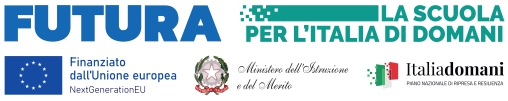 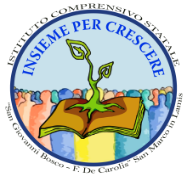 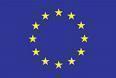 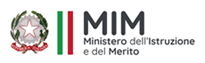 ISTITUTO COMPRENSIVO STATALE “SAN GIOVANNI BOSCO - F. DE CAROLIS”Via Dante Alighieri, 20 - 71014 San Marco in Lamis (FG)Tel./Fax: 0882-831006 – C.F. 84002010712 – C.M. FGIC848005 – C.U.F. UF0ZJIemail: fgic848005@istruzione.it - pec fgic848005@pec.istruzione.itsito web: www.icsangiovanniboscodecarolis.edu.it(ALL. A)Al Dirigente ScolasticoI .C. “San Giovanni Bosco – F. De Caroli”                                                                                                                            San Marco in LamisOggetto: Domanda di partecipazione procedura di selezione per il reclutamento di personale interno da impiegare per il potenziamento della didattica digitale integrata e la formazione alla transizione digitale del personale interno all’Istituzione scolastica. Nota MI Avviso pubblico prot. AOOGABMI/91698 del 31.10.2022 - Progetti in essere del PNRR. Articolo 1, comma 512, della legge 30 dicembre 2020, n. 178. Decreto del Ministro dell’istruzione 11 agosto 2022, n. 222, articolo 2 – Azioni di coinvolgimento degli animatori digitali nell’ambito della linea di investimento 2.1 “Didattica digitale integrata e formazione alla transizione digitale per il personale scolastico” di cui alla Missione 4 – Componente 1 – del PNRR. CHIEDEdi partecipare alla selezione per titoli per l'attribuzione dell'incarico di DOCENTE FORMATORE per l’attività di Formazione del personale interno relativamente al progetto Animatori digitali 2022- 2024 M4C1I2.1-2022-941 della linea di investimento 2.1 "Didattica digitale integrata e formazione alla transizione digitale per il personale scolastico" di cui alla Missione 4 - Componente 1 - del PNRR per l’anno scolastico 2022/2023. A tal fine, consapevole della responsabilità penale e della decadenza da eventuali benefici acquisiti nel caso di dichiarazioni mendaci, ai sensi del DPR. 445/2000DICHIARA SOTTO LA PROPRIA RESPONSABILITÀDi aver preso visione del bando; Di essere cittadino/a italiano/a o di altro paese europeo _____________________________;Di essere in godimento dei diritti politici;Di essere/non essere dipendente di altre Amministrazioni pubbliche;Di non aver subito condanne penali né avere procedimenti penali in corso che impediscano, ai sensi delle vigenti disposizioni in materia, la costituzione del rapporto di impiego con la Pubblica Amministrazione;Di non essere stato/a destituito/a da pubbliche amministrazioni;Di non trovarsi in nessuna delle condizioni di incompatibilità allo svolgimento di eventuale incarico di docenza in qualità di esperto formatore di cui all’art. 1 del D.L. n. 508/96 e dell’art. 53 del D.L. n.29/93 nonché delle altre leggi vigenti in materia;Di essere disponibile a svolgere l’incarico senza riserve, secondo le indicazioni dell’Istituto;Di essere esperto nella gestione di piattaforme informatiche;CONDIZIONI DI AMMISSIBILITÀ:Sono ammessi a partecipare alla selezione i docenti interni a tempo indeterminato in servizio per l’anno scolastico 2023/2024 presso questa Istituzione scolastica in possesso di competenze informatiche, anche non certificate, tali da permettere la gestione in completa autonomia della piattaforma PNRR FUTURA. CRITERI DI PRECEDENZA:si dà la precedenza, a prescindere dal punteggio, ai docenti di scuola secondaria di I Grado a cui il progetto è destinato;a parità di punteggio: docente anagraficamente più giovane;in caso di ulteriore parità si procederà per sorteggio.ALLA PRESENTE ISTANZA ALLEGA:Curriculum Vitae in formato europeo datato e firmato nonché C.V. oscurato delle informazioni personali ad eccezione del Nome e della qualifica.ALLEGATO B (Scheda di autovalutazione titoli ed esperienze lavorative)San Marco in Lamis, ____________________ In fede ___________________________________Il/la sottoscritto/a Il/la sottoscritto/a Il/la sottoscritto/a Il/la sottoscritto/a Il/la sottoscritto/a Il/la sottoscritto/a nata     (prov.   )    il           e residente a       e residente a       e residente a       e residente a       e residente a       e residente a       e residente a              (prov.    )  In Via  In Via  In Via  In Via  In Via  In Via telefono telefono telefono cellulare cellulare cellulare e-mail (obbligatoria) e-mail (obbligatoria) e-mail (obbligatoria) e-mail (obbligatoria) e-mail (obbligatoria) e-mail (obbligatoria) Codice Fiscale   Codice Fiscale   Codice Fiscale   Codice Fiscale   Codice Fiscale   in servizio presso in servizio presso in servizio presso in servizio presso di ruolo dal di ruolo dal con con anni di servizio svolto esclusivamente nel ruolo di attuale appartenenza.anni di servizio svolto esclusivamente nel ruolo di attuale appartenenza.anni di servizio svolto esclusivamente nel ruolo di attuale appartenenza.anni di servizio svolto esclusivamente nel ruolo di attuale appartenenza.anni di servizio svolto esclusivamente nel ruolo di attuale appartenenza.